附件2-1北京市第六届职业技能大赛科技咨询师项目报名信息收集表填报链接：https://f.wps.cn/g/4bZiIjIB/扫描填报：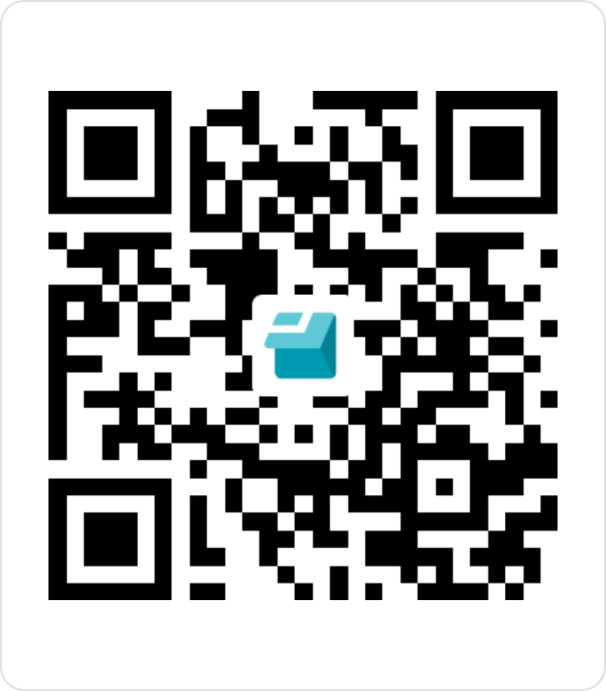 附件2-2北京市第六届职业技能大赛科技咨询师项目报名表注：1.本表内所填内容，应按照《报名信息收集表》（附件2-1）内所填内容填写；本表所填内容应与《报名信息收集表》（附件2-1）所填内容保持一致。2.本表填写完毕后，电子版发送至联系邮箱，纸质版打印、签字、报送（快递）至北京技术市场协会。3.如有任何疑问，请及时与我们联系，我们将竭诚为您解答。个人信息个人信息个人信息个人信息个人信息个人信息个人信息个人信息*姓名*性别*出生日期（年龄）*民族*政治面貌*人员类型*证件类型*证件号码*户籍性质*户口所在省市*户口所在地区*居住所在区县*文化程度学历证书编号学位证书编号所学专业*移动电话号码*备用移动电话号码*电子邮箱*紧急联系人*紧急联系人电话*紧急联系人邮箱单位/学习信息单位/学习信息单位/学习信息单位/学习信息单位/学习信息单位/学习信息单位/学习信息单位/学习信息*工作/学习单位名称*单位/学校性质*工作/学习单位注册区县*办公/学习所在区县赛事信息赛事信息赛事信息赛事信息赛事信息赛事信息赛事信息赛事信息竞赛职业（工种）科技咨询师参赛选手拟比赛区县西城区参赛选手是否晋级次轮竞赛是是否工勤人员否*选手来源*从事竞赛职业（工种）年限*原有证书编号*原有证书等级承  诺承  诺承  诺承  诺承  诺承  诺承  诺承  诺*学籍承诺（学生选手）本人承诺提交的如下信息真实有效。如经核实与事实不符，本人将承担一切后果。本人于xxx年xx月xx日至xxx年xx月xx日在xxxxxxx学校学习，特此承诺。承诺人：            日期：本人承诺提交的如下信息真实有效。如经核实与事实不符，本人将承担一切后果。本人于xxx年xx月xx日至xxx年xx月xx日在xxxxxxx学校学习，特此承诺。承诺人：            日期：本人承诺提交的如下信息真实有效。如经核实与事实不符，本人将承担一切后果。本人于xxx年xx月xx日至xxx年xx月xx日在xxxxxxx学校学习，特此承诺。承诺人：            日期：本人承诺提交的如下信息真实有效。如经核实与事实不符，本人将承担一切后果。本人于xxx年xx月xx日至xxx年xx月xx日在xxxxxxx学校学习，特此承诺。承诺人：            日期：本人承诺提交的如下信息真实有效。如经核实与事实不符，本人将承担一切后果。本人于xxx年xx月xx日至xxx年xx月xx日在xxxxxxx学校学习，特此承诺。承诺人：            日期：本人承诺提交的如下信息真实有效。如经核实与事实不符，本人将承担一切后果。本人于xxx年xx月xx日至xxx年xx月xx日在xxxxxxx学校学习，特此承诺。承诺人：            日期：本人承诺提交的如下信息真实有效。如经核实与事实不符，本人将承担一切后果。本人于xxx年xx月xx日至xxx年xx月xx日在xxxxxxx学校学习，特此承诺。承诺人：            日期：*工作经历承诺（职工选手）本人承诺提交的如下信息真实有效。如经核实与事实不符，本人将承担一切后果。工作经历:本人自 XXX年 XX月至 XXX  年 XXX 月在（XXX单位）从事（   XXX   ）岗位工作 X年。承诺人：            日期：本人承诺提交的如下信息真实有效。如经核实与事实不符，本人将承担一切后果。工作经历:本人自 XXX年 XX月至 XXX  年 XXX 月在（XXX单位）从事（   XXX   ）岗位工作 X年。承诺人：            日期：本人承诺提交的如下信息真实有效。如经核实与事实不符，本人将承担一切后果。工作经历:本人自 XXX年 XX月至 XXX  年 XXX 月在（XXX单位）从事（   XXX   ）岗位工作 X年。承诺人：            日期：本人承诺提交的如下信息真实有效。如经核实与事实不符，本人将承担一切后果。工作经历:本人自 XXX年 XX月至 XXX  年 XXX 月在（XXX单位）从事（   XXX   ）岗位工作 X年。承诺人：            日期：本人承诺提交的如下信息真实有效。如经核实与事实不符，本人将承担一切后果。工作经历:本人自 XXX年 XX月至 XXX  年 XXX 月在（XXX单位）从事（   XXX   ）岗位工作 X年。承诺人：            日期：本人承诺提交的如下信息真实有效。如经核实与事实不符，本人将承担一切后果。工作经历:本人自 XXX年 XX月至 XXX  年 XXX 月在（XXX单位）从事（   XXX   ）岗位工作 X年。承诺人：            日期：本人承诺提交的如下信息真实有效。如经核实与事实不符，本人将承担一切后果。工作经历:本人自 XXX年 XX月至 XXX  年 XXX 月在（XXX单位）从事（   XXX   ）岗位工作 X年。承诺人：            日期：